KАРАР                                            № 109                         ПОСТАНОВЛЕНИЕ11 ноябрь 2016 йыл	11 ноября 2016 годаО сроках внесения администрацией сельского поселения Качегановский сельсовет   проекта решения бюджета сельского поселения Качегановский  сельсовет муниципального района Миякинский район Республики  Башкортостан на 2017 год        В соответствии с ст.184 (2), п. 1 ст. 185, п.1 ст.187 Бюджетного кодекса Российской Федерации, Уставом сельского поселения Качегановский сельсовет муниципального района Миякинский район Республики Башкортостан ПОСТАНОВЛЯЮ:        1.Администрации сельского поселения Качегановский сельсовет внести на рассмотрение Совета сельского поселения Качегановский сельсовет проект решения  о бюджете сельского поселения Качегановский сельсовет на очередной финансовый 2017 год  в месячный срок не позднее 15 ноября 2016 года. Одновременно с проектом бюджета представить соответствующие документы и материалы для его утверждения. 2.Контроль за исполнением настоящего постановления оставляю за собой.Глава сельского поселения                                       Г.Р.КадыроваБашkортостан РеспубликаhыМиeкe районы муниципаль районыныn Кoсoгeн ауыл советы ауыл билeмehе 	Хакимиeте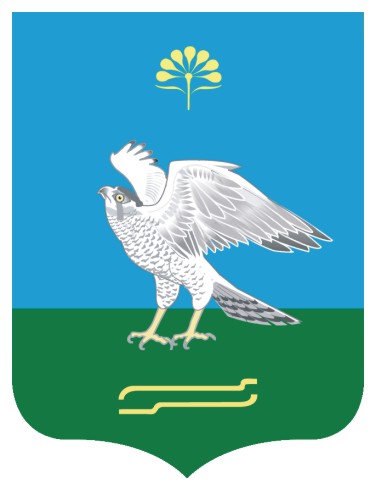 Республика БашкортостанАдминистрация сельского поселения Качегановский сельсовет муниципального района Миякинский район Башkортостан РеспубликаhыМиeкe районы муниципаль районыныn Кoсoгeн ауыл советы ауыл билeмehе 	ХакимиeтеРеспублика БашкортостанАдминистрация сельского поселения Качегановский сельсовет муниципального района Миякинский район 